Gregorčičeva 20–25, Sl-1001 Ljubljana	T: +386 1 478 1000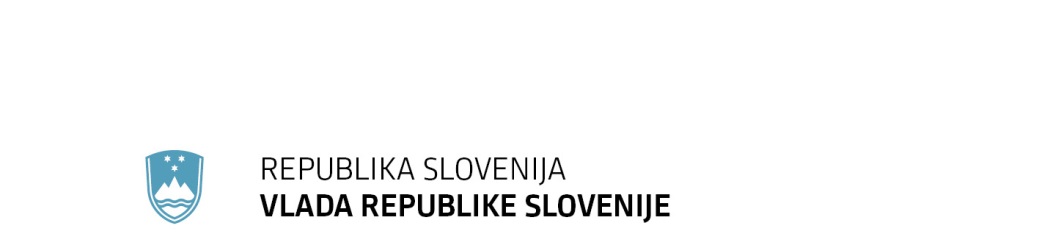 	F: +386 1 478 1607	E: gp.gs@gov.si	http://www.vlada.si/Številka: 	00104-461/2019/5Datum:	23. 1. 2020 Odgovor na poslansko vprašanje Alenke Jeraj v zvezi s skupnimi sejami srbske in slovenske vladePoslanka Državnega zbora Republike Slovenije Alenka Jeraj je na Vlado Republike Slovenije na podlagi določb 240. in 248. člena Poslovnika Državnega zbora 19.12.2019 naslovila pisno poslansko vprašanje v zvezi s "skupnimi sejami srbske in slovenske vlade".Vlada Republike Slovenije v odgovoru pojasnjuje:Skupna seja vlad dveh držav je ena od oblik dvostranskih srečanj, ki jo vodita predsednika vlad ob prisotnosti ostalih članov vlade (ministrov). Pri tem ne gre za sejo vlade v smislu notranje pravne ureditve po 16. členu Zakona o vladi, ampak za sestanek oz. srečanje vlad dveh držav, na katerem izmenjata stališča o določenih vprašanjih ter skleneta določene dogovore. Pravna podlaga za tovrstne mednarodne aktivnosti so 2. člen Zakona o zunanjih zadevah (ZZZ-1) ter prvi odstavek 2. člena in prvi odstavek 7. člena Zakona o Vladi Republike Slovenije. Organizacija tovrstnih srečanj deluje na podlagi v diplomaciji uveljavljenih in običajnih praks. Meddržavna srečanja vlad poznajo med drugim Italija, Francija, Nemčija in Madžarska.Republika Slovenija ima vzpostavljene takšne oblike dialoga predvsem s sosednjimi državami. Z Madžarsko so doslej potekale tri skupne seje vlad, zadnja januarja 2016. Z Italijansko republiko potekajo srečanja v okviru Koordinacijskega odbora, ki ga vodita ministra za zunanje zadeve. Zadnje, šesto zasedanje, je potekalo oktobra 2017. Z Republiko Hrvaško je bila organizirana ena skupna seja vlad, in sicer junija 2005. Med Republiko Slovenijo in Republiko Srbijo je praksa skupnih srečanj vlad vzpostavljena od leta 2013 na osnovi dogovora, ki sta ga 14. novembra 2012 sprejela takratna predsednik Vlade Republike Slovenije Janez Janša in predsednik Vlade Republike Srbije Ivica Dačić, ob njegovem uradnem obisku v Republiki Sloveniji. Namen dogovora je bila nadgradnja obstoječega dvostranskega sodelovanja med Republiko Slovenijo in Republiko Srbijo. Na tej podlagi je do sedaj potekalo pet srečanj, ki so pomembno prispevala h krepitvi sodelovanja na različnih področjih med posameznimi ministrstvi, še posebej na področju gospodarstva, varnosti in migracij kot tudi pri postopnem reševanju odprtih vprašanj. Skupna srečanja vlad Republike Slovenije in Republike Srbije predstavljajo tudi pomemben forum, kjer se lahko na najvišji politični ravni obravnavajo odprta nasledstvena vprašanja. Republika Slovenija se zavzema za dosledno in učinkovito implementacijo Sporazuma o vprašanjih nasledstva, kar izpostavlja tudi v pogovorih z drugimi državami naslednicami. Čeprav večina nasledstvenih vprašanj zahteva večstransko obravnavo in dogovor vseh petih držav naslednic, so določene nasledstvene zadeve, kot so zaščita premoženja in zagotavljanje pravnega varstva poslovnim subjektom v drugi državi naslednici, vračanje predmetov kulturne dediščine in arhivskega gradiva, take narave, da jih je mogoče rešiti tudi na podlagi bilateralnih dogovorov, ne da bi pri tem posegali v pravice drugih držav naslednic. Pri reševanju navedenih vprašanj med Republiko Slovenijo in Republiko Srbijo je bil v zadnjih letih storjen precejšen napredek, k čemur so pomembno prispevali tudi dogovori, sprejeti na skupnih srečanjih obeh vlad. Po oceni Vlade Republike Slovenije so tovrstna skupna srečanja dragocen instrument, ki krepi zaupanje med državama in znatno prispeva k napredku pri razrešitvi zahtevnejših nasledstvenih vprašanj.  Pomembni spremljajoči dogodki, ki jih državi gostiteljici organizirata ob robu srečanja vlad, so dvostranska srečanja posameznih ministrov, srečanja predstavnikov gospodarstva z ministri ter večsektorska poslovna srečanja oziroma poslovne konference, na katerih sodelujejo predstavniki številnih slovenskih in srbskih podjetij. Ti dogodki prispevajo k stalni rasti gospodarskega sodelovanja na vseh segmentih in k boljšim razmeram za slovenska podjetja, ki poslujejo na srbskem trgu. Srbija je že več let najpomembnejša trgovinska partnerica Slovenije v Jugovzhodni Evropi. V Srbiji je registriranih preko 1.500 slovenskih podjetij, kar je daleč največ med vsemi tujimi investitorji v Srbiji. Blagovna menjava ohranja dolgoročni trend rasti - v lanskem letu je dosegla najvišjo vrednost v zadnjih desetih letih (1,53 mlrd €). Povečala se je za 13,7 % v primerjavi z enakim obdobjem leta prej. Krepijo se tudi naložbeni tokovi med državama. Zelo odmeven spremljajoči dogodek tokratnega srečanja vlad v Novem Sadu je bila konferenca o informacijsko-tehnoloških rešitvah v kmetijstvu, kjer je slovenska delegacija predstavila digitalne programske rešitve slovenskih podjetij.Predsednika Vlade Republike Slovenije Marjana Šarca je na delovnem obisku v  Republiki Srbiji spremljalo sedem ministrov (ter štirje državni sekretarji), kar je običajna praksa glede na  dosedanja srečanja vlad (tudi v primeru podobnih srečanj z drugimi državami). Delegacija se namreč sestavi oz. uskladi z državo gostiteljico na podlagi predhodno dogovorjenih vsebin. Zaradi že omenjenih spremljajočih dogodkov, kot so tudi dvostranska srečanja ministrov, njihova prisotnost ni vezana izključno na samo srečanje vlad oz. osrednji dogodek (plenarno zasedanje delegacij). Pred tokratnim srečanjem vlad so potekala ločena dvostranska srečanja vseh prisotnih ministrov in predsednikov vlad. Ministrica za infrastrukturo Republike Slovenije mag. Alenka Bratušek se je sestala z ministrom za rudarstvo Republike Srbije Aleksandrom Antićem ter v funkciji ministrice za področje razvoja, strateške projekte in kohezijo tudi z ministrico za evropske integracije Republike Srbije Jadranko Joksimović. Minister za zunanje zadeve Republike Slovenije dr. Miro Cerar se je sestal z ministrom za zunanje zadeve Republike Srbije Ivico Dačićem ter ministrico za evropske integracije Republike Srbije Jadranko Joksimović. Minister za notranje zadeve Republike Slovenije Boštjan Poklukar se je srečal z ministrom za notranje zadeve Republike Srbije Nebojšo Stefanovićem. Minister za gospodarski razvoj in tehnologijo Republike Slovenije Zdravko Počivalšek se je sestal z ministrom za gospodarstvo Republike Srbije Goranom Kneževićem, z ministrom za trgovino, turizem in telekomunikacije Republike Srbije Rasimom Ljajićem ter ministrom Nenadom Popovićem, pristojnim za inovacije in tehnološki razvoj Republike Srbije. Minister Počivalšek se je poleg omenjenega udeležil še srečanja s slovenskimi podjetji, ki poslujejo v Srbiji, in se sestal z beograjskim nadškofom Stanislavom Hočevarjem. Minister za javno upravo Republike Slovenije Rudi Medved je imel bilateralno srečanje z ministrom za državno upravo in lokalno samoupravo Republike Srbije Brankom Ružićem, minister za kulturo Republike Slovenije mag. Zoran Poznič z ministrom za kulturo in informiranje Republike Srbije Vladanom Vukosavljevićem ter minister za okolje in prostor Republike Slovenije Simon Zajc z ministrom za okolje Republike Srbije Goranom  Trivanom.Ob robu srečanja sta ministra Poklukar in Stefanović podpisala Protokol med Vlado Republike Slovenije in Vlado Republike Srbije o sodelovanju pri zagotavljanju notranje varnosti v policiji. Državni sekretar v Ministrstvu za kmetijstvo, gozdarstvo in prehrano Republike Slovenije Damjan Stanonik ter srbski minister za kmetijstvo, gozdarstvo in vodno gospodarstvo Branislav Nedimović sta podpisala Memorandum o soglasju med Ministrstvom za kmetijstvo, gozdarstvo in prehrano Republike Slovenije in Ministrstvom za kmetijstvo, gozdarstvo in vodno gospodarstvo Republike Srbije o tehničnem sodelovanju v kmetijstvu in razvoju podeželja. Stroške delegacij, povezanih z bivanjem in prevozom, krije vsako ministrstvo za svojo delegacijo, pri čemer država gostiteljica krije stroške bivanja za vodje delegacij (predsednike vlad, ministre oz. državne sekretarje). V zvezi z uvodnimi navedbami poslanke Alenke Jeraj v njenem poslanskem vprašanju sporočamo, da se minister za obrambo Republike Slovenije Karl Erjavec ni udeležil srečanja vlad 17. decembra 2019 v Novem Sadu.   